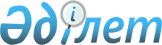 Денсаулық сақтау ұйымдарының номенклатурасын бекіту туралыҚазақстан Республикасы Денсаулық сақтау министрінің 2020 жылғы 8 қазандағы № ҚР ДСМ-117/2020 бұйрығы. Қазақстан Республикасының Әділет министрлігінде 2020 жылғы 9 қазанда № 21385 болып тіркелді"Халық денсаулығы және денсаулық сақтау жүйесі туралы" ҚазақстанРеспубликасының 2020 жылғы 7 шілдедегі Кодексінің сәйкес БҰЙЫРАМЫН:бабының 70) тармақшасынаОсы бұйрыққа қосымшаға сәйкес Денсаулық сақтау ұйымдарының номенклатурасы бекітілсін.Мына бұйрықтардың күші жойылған деп танылсын:"Денсаулық сақтау ұйымдарының номенклатурасын бекіту туралы" Қазақстан Республикасы Денсаулық сақтау министрінің міндетін атқарушының 2009 жылғы 26қарашадағы № 797бұйрығы(Нормативтік құқықтық актілерді мемлекеттік тіркеутізіліміне № 5960, Қазақстан Республикасы орталық атқарушы және өзге де орталық мемлекеттік органдарының актілер жинағы, 2010 жылғы № 7 болып жарияланған);"Денсаулық сақтау ұйымдарының номенклатурасын бекіту туралы" Қазақстан Республикасы Денсаулық сақтау министрінің міндетін атқарушының 2009 жылғы 26 қарашадағы № 797 бұйрығына өзгеріс енгізу туралы" Қазақстан РеспубликасыДенсаулық сақтау министрінің 2011 жылғы 10 қыркүйектегі № 605 бұйрығы (Нормативтік құқықтық актілерді мемлекеттік тіркеу тізіліміне № 7224, Заң газетінде 2012 жылғы 15 мамырдағы № 68 болып жарияланған).Қазақстан Республикасы Денсаулық сақтау министрлігінің Медициналық көмекті ұйымдастыру департаменті Қазақстан Республикасының заңнамасында белгіленген тәртіппен:осы бұйрықты Қазақстан Республикасы Әділет министрлігінде мемлекеттік тіркеуді;осы бұйрықты Қазақстан Республикасы Денсаулық сақтау министрлігінің интернет-ресурсында орналастыруды;осы бұйрықты Қазақстан Республикасы Әділет министрлігінде мемлекеттік тіркелгеннен кейін он жұмыс күні ішінде Қазақстан Республикасы Денсаулық сақтау министрлігінің Заң департаментіне осы тармақтың 1), 2) тармақшаларында көзделген іс-шаралардың орындалуы туралы мәліметтерді ұсынуды қамтамасыз етсін.Осы бұйрықтың орындалуын бақылау жетекшілік ететін Қазақстан Республикасының Денсаулық сақтау вице-министріне жүктелсін.Осы бұйрық алғашқы ресми жарияланған күнінен кейін он күнтізбелік күн өткен соң қолданысқа енгізіледі.Қазақстан Республикасы Денсаулық сақтау министріА. ЦойҚазақстан РеспубликасыДенсаулық сақтау министрінің 2020 жылғы 8 қазаны№ ҚР ДСМ-117/2020 бұйрығына қосымшаДенсаулық сақтау ұйымдарының номенклатурасыЕскертпе:Медициналық пункт, фельдшерлік-акушерлік пункт, дәрігерлік амбулатория, ауылдық емхананың құрылымдық бөлімшесі ретінде ауылдық елді мекендерде құрылады. Қалаларда дәрігерлік амбулатория қалалық емхананың құрылымдық бөлімшесі ретінде құрылады.Алғашқы медициналық-санитариялық көмек орталықтары бекітілген халық саны 10000-нан (он мың) бастап 30000 (отыз мың) адамға дейін болатын елді мекендерде ( ауылдық округте) құрылады.Орталықтандырылған патологиялық анатомиялық бөлімше стационарлық көмек көрсететін ұйымының құрылымдық бөлімшесі ретінде құрылады.Отбасын жоспарлау және ұрпақты болу денсаулық орталығы, әйелдер консультациясы денсаулық сақтау ұйымының құрылымдық бөлімшелері ретінде құрылады.© 2012. Қазақстан Республикасы Әділет министрлігінің «Қазақстан Республикасының Заңнама және құқықтық ақпарат институты» ШЖҚ РМК1. Амбулаториялық-емханалық көмек көрсететін ұйымдар1. Амбулаториялық-емханалық көмек көрсететін ұйымдар1.Медициналық пункт2.Фельдшерлік-акушерлік пункт3.Дәрігерлік амбулатория4.Медициналық-санитариялық алғашқы көмек орталығы5.Нөмірлік аудандық емхана6.Аудандық емхана7.Қалалық емхана8.Көп бейінді аурухана құрамындағы консультациялық-диагностикалық орталық9.Стоматологиялық емхана (орталық, кабинет)10.Жастар денсаулық орталығы11.Томотерапия орталығы2. Стационарлық көмек көрсететін ұйымдар2. Стационарлық көмек көрсететін ұйымдар12.Аудандық аурухана13.Нөмірлік аудандық аурухана14.Көп бейінді ауданаралық аурухана15.Қалалық аурухана16.Көп бейінді балалар ауруханасы17.Көп бейінді қалалық балалар ауруханасы18.Көп бейінді облыстық аурухана19.Көп бейінді облыстық балалар ауруханасы20.Туберкулезге қарсы диспансер (фтизиопульмонология орталығы)21.Психикалық денсаулық орталығы22.Жіті бақыланатын мамандандырылған үлгідегі республикалық психиатриялық аурухана23.Лепрозорий24.Отан соғысының мүгедектеріне арналған госпиталь25.Туберкулезге қарсы аурухана26.Онкология орталығы/диспансер27.Дерматовенерологиялық/тері-венерологиялық диспансер28.Ядролық медицина орталығы3. Жедел медициналық жәрдем және санитариялық авиация ұйымдары3. Жедел медициналық жәрдем және санитариялық авиация ұйымдары29.Облыстық жедел медициналық жәрдем станциясы30.Республикалық маңызы бар және астананың жедел медициналық жәрдем станциялары31.Жедел медициналық жәрдем кіші стационарлары32.Жедел жәрдем ауруханасы33.Ұлттық шұғыл медицинаны үйлестіру орталығы4. Апаттық медицина ұйымдары4. Апаттық медицина ұйымдары34.Апаттар медицинасы орталығы5. Қалпына келтіру емі және медициналық оңалту ұйымдары5. Қалпына келтіру емі және медициналық оңалту ұйымдары35.Санаторийлар36.Мамандандырылған санаторийлар37.Профилакторийлар38.Оңалту орталығы6. Паллиативтік көмек және мейіргер күтімін көрсететін ұйымдар6. Паллиативтік көмек және мейіргер күтімін көрсететін ұйымдар39.Мейіргер күтімін көрсететін аурухана немесе бөлімше (төсек-орын) (паллиативтік көмек ауруханасы)40.Хоспис (паллиативтік көмек орталығы) немесе паллиативтік көмек бөлімшесі (палаталары)7. Қан қызметі саласындағы қызметті жүзеге асыратын ұйымдар7. Қан қызметі саласындағы қызметті жүзеге асыратын ұйымдар41.Республикалық, облыстық және қалалық қан орталықтары8. Сот медицинасы және патологиялық-анатомиялық диагностика саласында қызмет көрсететін ұйымдар8. Сот медицинасы және патологиялық-анатомиялық диагностика саласында қызмет көрсететін ұйымдар42.Сот сараптама орталығы43.Патологиялық-анатомиялық бюро44.Орталықтандырылған патологиялық анатомиялық бөлімше45.Патологиялық анатомиялық бөлімше9. Фармацевтикалық қызметті жүзеге асыратын денсаулық сақтау ұйымдары9. Фармацевтикалық қызметті жүзеге асыратын денсаулық сақтау ұйымдары46.Дәріхана47.Денсаулық сақтау ұйымдарындағы дәріхана пункті48.Дәріханадан ұйымдастырылған шалғайдағы ауылдық жерлерге арналған жылжымалы дәріхана пункті49.Дәріхана (дистрибьюторлық) қоймасы, дәрілік заттарды, медициналық бұйымдарды уақытша сақтауға арналған қойма50.Оптика дүкені51.Медициналық бұйымдар дүкені52.Медициналық бұйымдар қоймасы53.Дәрілік заттар мен медициналық бұйымдарды өндірісі бойынша ұйымдар10. Халықтың санитариялық-эпидемиологиялық саламаттылығы саласындағы қызметтерді жүзеге асыратын ұйымдар10. Халықтың санитариялық-эпидемиологиялық саламаттылығы саласындағы қызметтерді жүзеге асыратын ұйымдар54.Ұлттық сараптама орталығы55.Обаға қарсы күрес станциясы11. Денсаулық сақтау саласындағы ғылыми ұйымдар11. Денсаулық сақтау саласындағы ғылыми ұйымдар56.Ұлттық орталық57.Ғылыми орталық58.Ғылыми-практикалық орталық59.Ұлттық ғылыми орталық60.Ғылыми-зерттеу институты61.Ғылыми-өндірістік орталық62.Ғылыми бөлімшелері бар денсаулық сақтау ұйымдары12. Салауатты өмір салтын қалыптастыру қызметтерін жүзеге асыратын денсаулық сақтау ұйымдары12. Салауатты өмір салтын қалыптастыру қызметтерін жүзеге асыратын денсаулық сақтау ұйымдары63.Салауатты өмір салтын қалыптастыру орталығы64.Отбасылық денсаулық орталығы13. АИТВ-профилактикасы саласындағы қызметті жүзеге асыратын денсаулық сақтау ұйымдары13. АИТВ-профилактикасы саласындағы қызметті жүзеге асыратын денсаулық сақтау ұйымдары65.АИТВ-инфекциясының алдын алу орталығы14. Өзге де медицина ұйымдары14. Өзге де медицина ұйымдары66.Клиника67.Отбасын жоспарлау және ұрпақты болу денсаулық орталығы (адам репродукциясы орталығы)68.Әйелдер консультациясы69.Дәрігерлік-дене тәрбиесі диспансері70.Дұрыс тамақтану орталығы71.Арнайы медициналық жабдықтау базасы72.Медициналық ақпараттық-талдау орталығы73.Балалар үйі74.Ревматологиялық орталық75.Кардиологиялық орталық76.Аллергологиялық орталық (облыстық, қалалық)